The City School              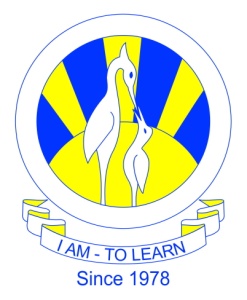 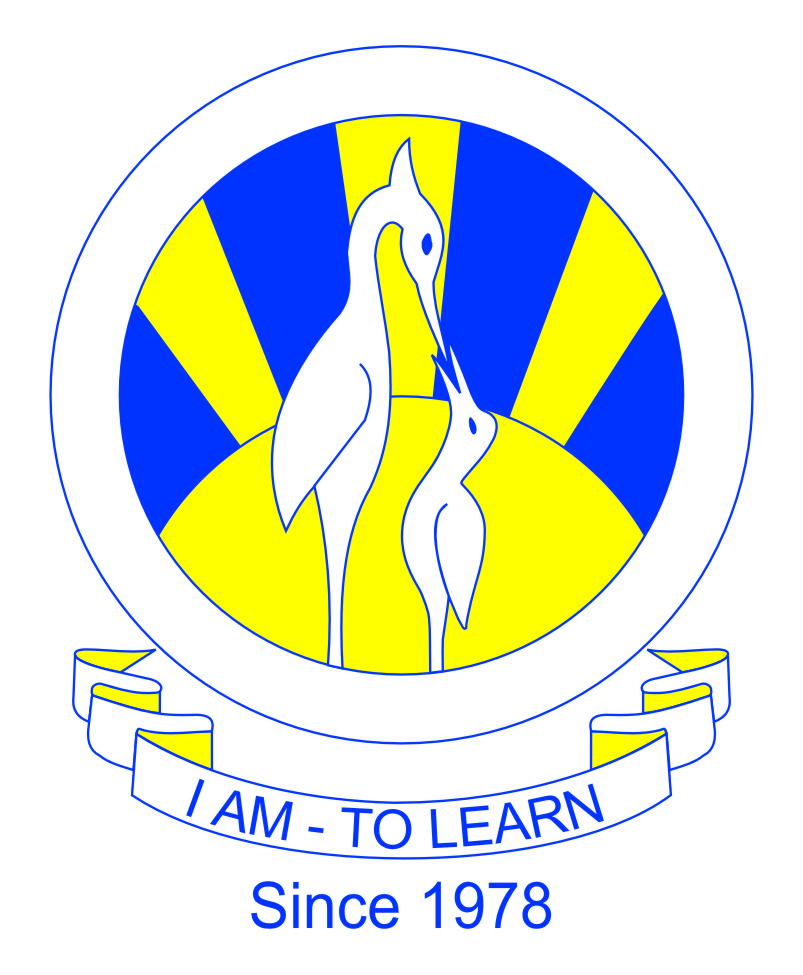 North Nazimabad Boys CampusIslamiyat Blog Work Sheet # 7                                                                                                
Date 30/9/2016
Grade 9                                   Teacher Mohammad Navaid Qureshi	                    				                                                                  Topic : LIFE AND IMPORTANCE OF THE HOLY PRPHET(SAW)(a) Briefly explain the main causes and events of migration to Madinah  [10](b)Explain the importance of migration to Madinah                             { 4}                                                          